ПРЕОБРАЗОВАНИЕ ТЕПЛОВОЙ ЭНЕРГИИ В ЭЛЕКТРИЧЕСКУЮ С ИСПОЛЬЗОВАНИЕМ СМЕСЕВЫХ РАБОЧИХ ВЕЩЕСТВ ВОДА–СПИРТ.Карабекова Б.К.ФГБУН «Институт проблем геотермии ДНЦ РАН», Россия, 367030, Махачкала, ул.И.Шамиля 39а.E-mail:badji@mail.ruКак известно, диапазон рабочих температур паросиловых установок, работающих на индивидуальных веществах (вода, углеводород, спирт), ограничен их фундаментальными характеристиками: снизу температурой кипения и сверху критической температурой [1]. В отличие от индивидуального вещества, диапазон рабочих температур смеси ограничен температурой кипения низкокипящего компонента и критической температурой смеси данного состава. Критическую температуру воды (Tк=647.096 K) можно снизить смешением ее с алифатическими спиртами. Как будет показано ниже, смесь воды со спиртом может быть использована как рабочее вещество (тело) для повышения эффективности преобразователей тепловой энергии в электрическую [2]. Как известно, эффективность паросиловых энергетических установок зависит, кроме прочих факторов, от полноты знания и учета свойств рабочего вещества в рабочих циклах и конструкции [1]. С учетом этого в данной работе впервые рассчитаны термодинамические свойства смесей вода–спирт в широком диапазоне параметров и показана возможность повышения абсолютного эффективного КПД преобразователя тепловой энергии в электрическую при замене воды на смесь оптимального состава.Экспериментальные данные о p,,T–зависимости [3-5] обобщены полиномиальным уравнением состояния – разложением фактора сжимаемости по степеням плотности и температуры [6,7]:, или .		(1)В (1):m – молярная плотность (моль/м3);, – приведенная плотность и приведенная температура соответственно,, – критическая плотность и критическая температура.Среднее относительное отклонение рассчитанных значений давления по уравнению (1) от экспериментальных составляет для сверхкритической области 1.1 %, а для жидкой и газовой 1.6% [8].Уравнение (1) использовано для расчета всех основных термодинамических свойств исследованных смесей вода–алифатический спирт состава x=0.2, 0.5, 0.8 мольных долей спирта. На рис.1-4 приведены зависимость энтропии и энтальпии от температуры, плотности и состава смесей.На рис.5 представлены T,S-диаграммы Цикла Ренкина с перегревом пара (основного цикла теплосиловых установок, применяемых в современной теплоэнергетике [9]) для воды, н-пропанола и их смесей. В таблице 2 приведены результаты расчета цикла для смесей вода–этанол и вода-н–пропанол.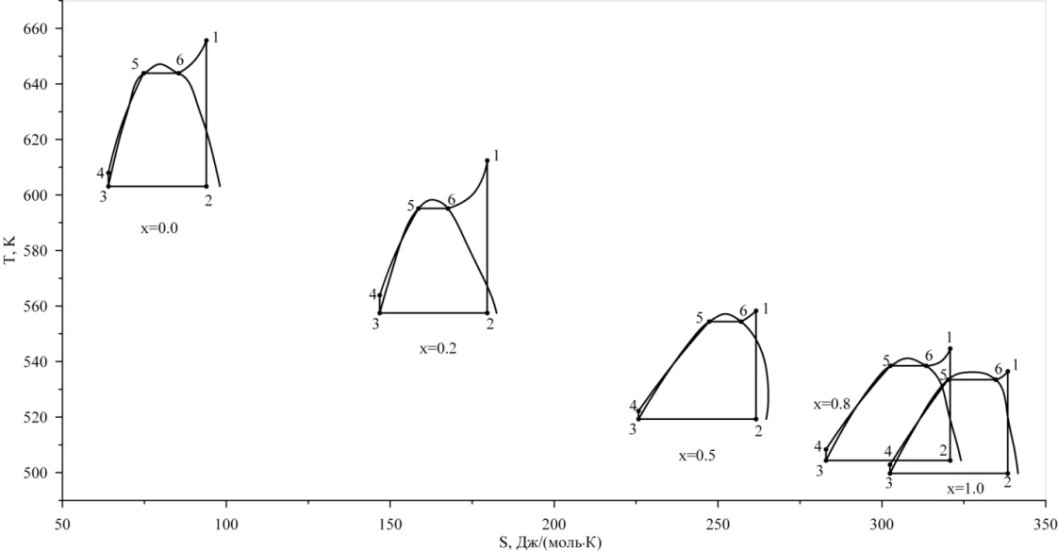 Рис.5. T,S-диаграммы цикла Ренкена с перегревом пара в зависимости от состава x смеси вода–н-пропанол.Таблица 2. Величины основных параметров цикла Ренкена с перегретым паром для системы вода–этанол и вода–н-пропанол.Рисунки 6,7 демонстрируют зависимость абсолютного эффективного КПД всей теплосиловой установки от состава смесей вода–спирт.Как мы видим, что для малых значений концентраций, до 0.2 мол. доли КПД цикла Ренкена растет, а далее убывает. Следовательно, смесь воды с этанолом или н-пропанолом может быть использована в качестве рабочего тела для повышения эффективности паросиловых установок.ЛИТЕРАТУРА:Новиков И.И. Избранные труды. М: Физматлит, 2007.Васильев В.А., Крайнов А.В., Геворков И.Г. Теплоэнергетика. №5. (1996) 27. БазаевА.Р., КарабековаБ.К., АбдурашидоваА.А. СКФ.8, №2 (2013) 11.Абдурашидова А.А. p,ρ,T,x - измерения и термодинамические свойства водных растворов алифатических спиртов. Дис. … канд. техн. наук. Махачкала: Институт проблем геотермии Дагестанского НЦ РАН, 2010.Базаев Э.А., Базаев А.Р. ЖФХ. №6 (2013) 973.Сычев В.В., Вассерман А.А. и др. Термодинамические свойства азота. М.: Изд-во стандартов, 1977.Вукалович М.П., Алтунин В.В., Спиридонов Г.А. ТВТ. 5 (1967) 265.Карабекова Б.К. Базаев А.Р. Уравнение состояния для водно-спиртовых растворов в широком диапазоне параметров. Актуальные проблемы освоения возобновляемых энергоресурсов. Материалы VI школы молодых ученных. Махачкала(2013) 300.В.А. Кирилиллин, В.В. Сычев, А.Е. Шейндлин. Техническая термодинамика. М.: Издательство МЭИ, 2008.Анкета участника программы «УМНИК»Анкета участника программы «УМНИК»ФИО (полностью) Карабекова Баджиханум КамильевнаДата рождения 19.08.1988Статус (студент, аспирант, др.) научный сотрудникПринадлежность к организации (наименование ВУЗа, института или пр.) ФГБУН ИПГ ДНЦ РАН№ и название секции на конференции РКТС-14 №1 Уравнения состояния, фазовые переходы и критические явления. Название проекта ПРЕОБРАЗОВАНИЕ ТЕПЛОВОЙ ЭНЕРГИИ В ЭЛЕКТРИЧЕСКУЮ С ИСПОЛЬЗОВАНИЕМ СМЕСЕВЫХ РАБОЧИХ ВЕЩЕСТВ ВОДА–СПИРТ.Научный руководитель д.т.н., г.н.с., Базаев Ахмед Рамазанович e-mail badji@mail.ruконтактный телефон (моб.) 8-988-639-45-60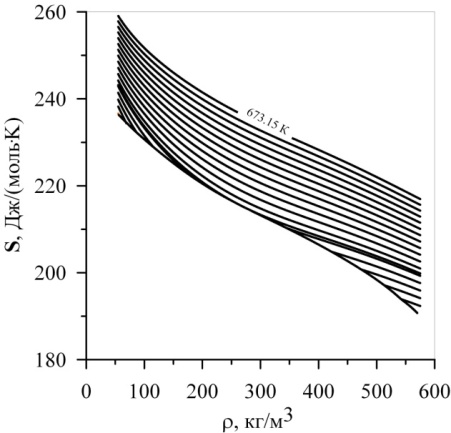 Рис. 1.Изотермы зависимости энтропии от плотности смеси вода–этанол 0.5 мол.доли.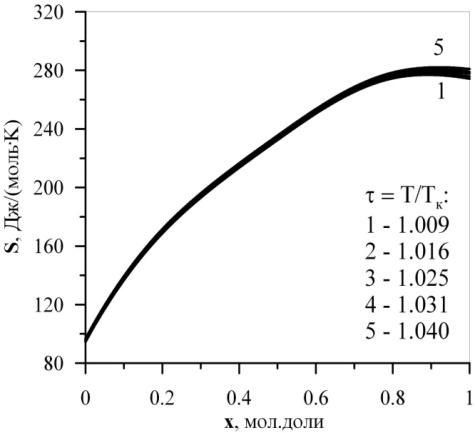 Рис. 2. Изотермы зависимости энтропии смеси вода–этанол от концентрации для =0.4.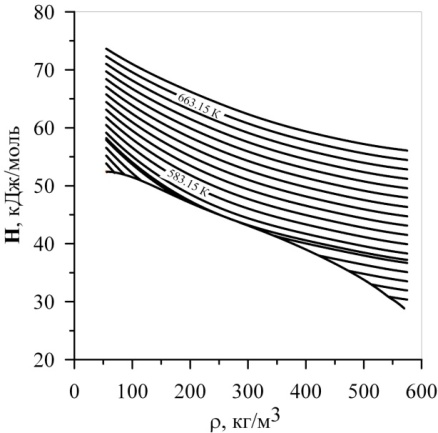 Рис. 3. Изотермы зависимости энтальпии от плотности смеси вода-этанол 0.5 мол.доли.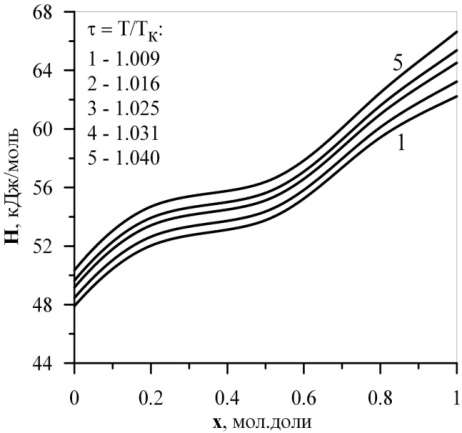 Рис. 4. Изотермы зависимости энтальпии смеси вода–этанол от концентрации для =0.4.00.20.50.81вода–этанолвода–этанолвода–этанолвода–этанолвода–этанолвода–этанолq1, Дж/моль20683.7223566.5121635.2125949.6125871.42q2, Дж/моль17949.7920313.1118742.6123039.1523383.61, Дж/моль3106.603628.133284.833236.022836.79, Дж/моль372.67374.73392.22325.55348.98, Дж/моль2733.933253.402892.602910.472487.81ηт, %13.2213.8113.3711.229.62, %9.229.999.337.886.70q’, Дж/моль22683.8625851.5123727.0628476.3128387.52q’’, Дж/моль2011.532505.982213.032245.041901.46вода–н-пропанолвода–н-пропанолвода–н-пропанолвода–н-пропанолвода–н-пропанолвода–н-пропанолq1, Дж/моль20683.7221114.8320958.6721596.8020340.86q2, Дж/моль17949.7918068.3918534.7019071.4217944.14, Дж/моль3106.603533.752801.403025.062798.49, Дж/моль372.67487.31377.43499.68401.76, Дж/моль2733.933046.442423.972525.382396.72ηт, %13.2214.4311.5711.6911.78, %9.229.998.027.998.14q’, Дж/моль22683.8623143.6122985.4223671.7422303.54q’’, Дж/моль2011.532311.251842.561892.471814.49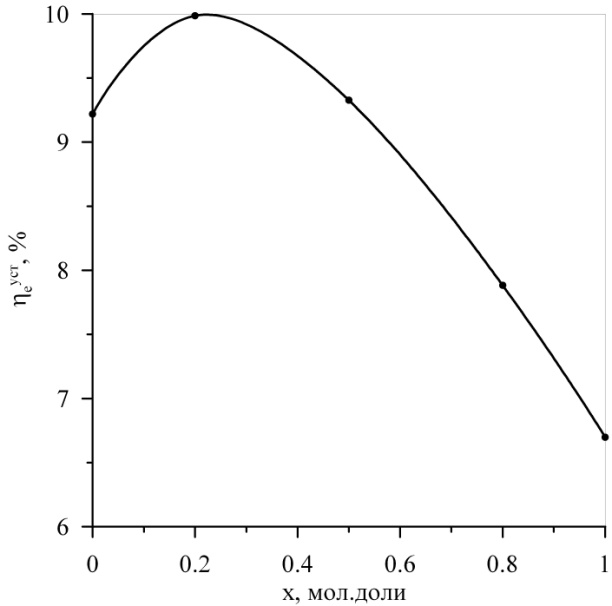 Рис.6. Зависимость  от состава x смеси вода–этанол.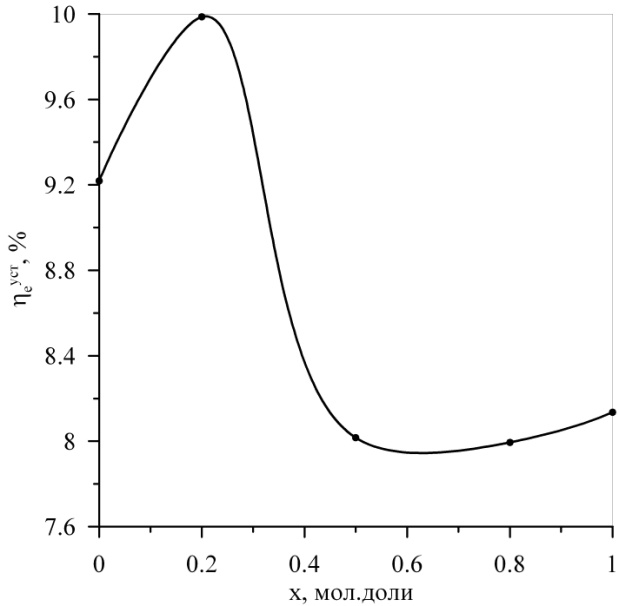 Рис.7. Зависимость  от состава x смеси вода–н-пропанол.